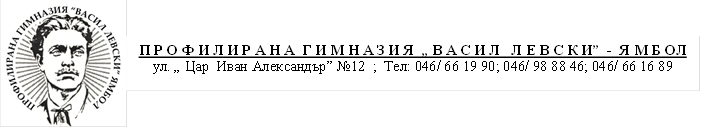                  							УТВЪРЖДАВАМ:Директор:..................                                                                                                     	   / Петя Сярова /М Е Х А Н И З Ъ МзаПротиводействие на училищния тормоз между децата и учениците в Профилирана Гимназия „Васил Левски“ – гр.ЯмболПриет на заседание на Общо събрание /Протокол №  от ….01.2018г./Оценка за началото на учебната 2017/2018 годинаВ Гимназия „Васил Левски“ - гр. Ямбол се обучават 519 ученици от шести до дванадесети клас. През периода на отминалата учебна 2016-17 година учениците от гимназията, както и преподавателите нееднократно са били запознавани с различните форми на тормоз, които биха могли да засегнат децата. Тормозът може да бъде реален или виртуален. Бурното развитие на електронните комуникации през последните години води до нарастване на проявите на насилие, които се извършват чрез интернет или мобилен телефон.При възникване на конфликтни ситуации на територията на Гимназията, се реагира своевременно и адекватно.Гимназията ни работи в тясно сътрудничество със службите и институциите, които са свързани с превенция  и интервенция в случай на регистриране на насилие.Оценката трябва да се извършва регулярно в началото и в края на учебната година. За да бъде тя ефективна и реална през месец октомври на учениците ще бъде предоставен въпросник за тормоза в училище, изготвен от проф. Пламен Калчев от Катедра „Обща, експериментална и генетична психология“ към СУ “Св. Климент Охридски“.План за противодействие на училищния тормоз Общи положения1. В Профилирана гимназия „Васил Левски“ е създаден  координационен съвет с ясни функции и делегирани отговорности,  който  да  отговаря  за  планиране,  проследяване  и  координиране  на усилията за справяне с тормоза. Съветът  се ръководи  от заместник-директор и включва педагогически съветник, учители и родители.2. Превенцията на тормоза включва комплекс от мерки, които най-общо имат за цел ограничаване  и/или  елиминиране  на  предпоставките  и  рисковите  фактори, допринасящи за насилието.3. Комплексът от превантивни мерки трябва да включва всички възможни аспекти и форми на тормоза, ясно да фокусира вниманието върху участието на всички групи и да се планира на три нива -класна стая/паралелка, училище, общност.4.  За  да  се  изгради  защитната  мрежа  е  необходимо  да  се  поставят  ясни  граници, изграждане на ценности, правила и процедури, които не допускат прояви на насилие и тормоз във взаимоотношенията в училище.5. По-голямата част от ситуациите на тормоз могат да бъдат овладени от учителите, а някои от самите деца. Всяка намеса изисква внимателна преценка на ситуацията и нейната тежест.6. Важно е да не бъдат омаловажавани и първите прояви на влошаване на отношенията между учениците и поведение, което е неприемливо. Необходимо е още при най-малките сигнали  и  съмнения  за  тормоз  да  се  предприемат  стъпки,  за  да  се  предотврати ескалация на насилието и да се изпрати ясно послание, че такова поведение няма да бъде  толерирано.  Вниманието  трябва  да  бъде  насочено  както  към  проявите  на физически тормоз, така и към неговите социални и психологически форми.Цел1.Разработване и прилагане на цялостен училищен подход, полагане на координирани и последователни  усилия  за  предотвратяване  на  тормоза  и  създаване  на  по-сигурна училищна среда.2.Организиране  и  провеждане  на  целенасочена  възпитателна  работа  с  учениците  с отклонения в поведението  или   поставени в неблагоприятни условя за развитие и възпитание. 3.  Превантивна  работа  с  малолетни  и  непълнолетни  за  предотвратяване  на противообщественитепрояви/тютюнопушене,      употреба  на  алкохол  и  наркотици, кражби  и др. на учениците/.4.Да  се  възпитат  у  учениците  коректни  и  толерантни  междуличностни взаимоотношения.5. Осигуряване на възможности на учениците за подготовка, реализация и успешно приобщаване към гражданското общество.Конкретни дейностиПровеждане на анкета с всички ученици за тормоза в училище.                                                            				Срок: м. октомври                                                                        			Отг.: 	пед. с-к, кл. р-лиОбсъждане и анализиране на резултатите от анкетата с целия колектив на училището.                                                                         			Срок: м. октомври                                                                         			Отг.: КСПредставяне на Проект за механизъм за противодействие на училищния тормоз между децата и учениците на Педагогически съвет.                                                                          			Срок: м. октомври                                                                          			Отг.: КСЗапознаване на цялата училищна общност с определението, проявлението и последиците от насилието и тормоза.Срок: м. октомвриОтг. пед. с-кЗапознаване на всички ученици с механизма за противодействие в Час на класа.                                                                              	  		Срок: м. октомври                                                                                			Отг.: кл. р-лиПериодично в часовете на класа да се обсъжда темата за тормоза, като по този начин се създава пространство за мислене и отработване на агресията чрез говорене, разиграване на ситуации, тяхното обсъждане и съответно осмисляне и развиване на нови умения и модели за ненасилствени отношения и поведение.                                                                                 			Срок: постоянен                                                                                 			Отг.: класни ръководителиСъздаване на правила на отношенията в класа.Срок: постояненОтг.: класни ръководителиОрганизиране на срещи на учениците с представители на различни институции-МВР, „Закрила на детето“ към Дирекция „Социално подпомагане“, Център за превенция на зависимости, МКБППМН и др.                                                                                   		Срок: постоянен                                                                                 		  	Отг. педагогически съветникОрганизиране и реализиране на дейности по превенция на насилието и агресията  на принципа „връстници обучават връстници“, осъществено от членове на Ученическия съвет при гимназията, от доброволци към БМЧК, от доброволци към Центъра за превенция на зависимости.Срок: м. януариОтг.: Ученически съветОтчет на дейността на КС за първия учебен срок.                                                                                    	 	Срок: м. февруари                                                                                     	 	Отг.: КСТрадиционно отбелязване на Деня на толерантността и Деня на розовата фланелка.                                                                                     	 	Срок: м. февруари                                                                                     	 	Отг.:педагогически съветникКонкурс за рисунка  и есе на тема:“Не на тормоза!“.                                                                                     	  	Срок: м. март                                                                                       	Отг.: преподаватели по БЕЛ и ИИОтчет за дейността на КС за учебната 2017-2018 година.                                                                                       	 	Срок: м. юни                                                                                        		Отг.: КС11.Осигуряване на дежурни учители по време на междучасията, с оглед недопускане на насилие и тормоз в училище.Срок: постоянен                                                                                  		 	Отг.: ЗДАСД12.Осигуряване на дневна охрана от лицензирана охранителна фирма на входа на                  училището.Срок: 15.09.                                                                                   	Отг.: Директора13. Провеждане на родителски срещи за запознаване на родителите с Механизма за противодействие на тормоза и училищната политика.             								Срок: октомври                                                                                 	 	 	Отг.: кл.р-ли Идентифициране на родители, специалисти от областта на помагащите професии( психолози, социални работници, медиатори, лекари ) или други професии, които могат да бъдат полезни и с чиято помощ могат да се реализират училищни инициативи.Срок: м.октомвриОтг.: кл. р-лиУчастие на училището в различни проекти с цел формиране на социални умения   у учениците, толерантност, екипност.             Срок: постоянен                                                                                   	Отг.: учители  Повишаване квалификацията на педагогическия персонал чрез реализиране на специализирани обучения за превенция и справяне с насилието и тормоза.Срок: постоянен                                                                       																Отг.: преподавателиУчастие на училището в различни състезания и олимпиади с цел формиране на самочувствие  и авторитет, базирани на знанието.           								Срок: постоянен                                                                                   	Отг.: учители Разработване на  различни процедури за осигуряване на обща личностна подкрепа на ученицитеСрок: постоянен                                                                                   	Отг.: учителиПревантивни меркиДейности на ниво класЗа работата на ниво клас следва да се прилагат всички форми на групова работа, дискусии, решаване на казуси, споделяне на опит, като се използват възможностите на часа на класа. предмети от задължителното учебно съдържание, различни извънкласни и извънучилищни дейности.Необходимо е да се извеждат теми от учебното съдържание, които могат да се използват за работа и анализ по проблема насилие, свързани с правата на децата, ценностите, социалните роли, функционирането на групите и институциите и т.н.Целта е да се създаде пространство, в което се говори открито за тормоза и се работи за формирането у децата на нагласи и социални умения, недопускащи насилие като например емпатия, толерантност и уважение към различията, решаване на конфликти и др. Децата трябва да се стимулират първо сами да дават отговори на поставените въпроси, а след това да се предлагат официални дефиниции. Всяка първа дискусия трябва да започне с договаряне на правилата за работа, като например - всеки има право да каже какво мисли, всеки има право да бъде изслушван, мненията не се омаловажават и т.н. Основните теми могат да бъдат:Какво представлява тормозът, разпознаваме ли го и как можем да докладваме за случаи на тормоз?Какви са преживяванията на извършителя и потърпевшия (някои видове поведение като присмиването може да изглеждат като игра или шега, но обиждат и водят до негативни емоции у този, към когото са насочени и той да се чувства унизен или заплашен)?Как се чувстваме когато видим прояви на тормоз и какво правим?Какво можем и искаме да направим?Кои са основните ценности, правила на поведение, които следва да приемем?Как можем да ги прилагаме?Разглеждането на последната тема следва да завърши с изработването на общи правила на поведение и договаряне на процедура, в случаи на нарушаване на правилата. Въпреки че това са дейности на ниво класна стая, те могат и е важно да се приложат и с родителите, и с учителите.Паралелно с дейностите в клас е необходимо да се провеждат и дейности, които обхващат цялата училищна общност.Дейностите по превенция на ниво училище включват:обобщаване на всички предложения за правила на поведение и ценности, направени от класовете и формулиране на общоучилищни ценности и правила, които да бъдат част от училищната политика;договаряне на единен механизъм, включително разписани ясни отговорности, за реагиране при всяка проява на тормоз и насилие;разработване на предложения за промени в Правилника за дейността на училището и обсъждането им с училищната общност;приемане на съгласуваните промени;прилагане на програми за развитие на личните и социалните умения на децата;оптимизиране на системата от дежурства от учителите;подобряване на системата за съобщаване на случаи на тормоз (въвеждане на нови форми и канали, гарантиране на конфиденциалността); включване на експерти, родителите и самите ученици в процеса на създаване и реализирането на всички интервенции;използване на подхода за работа с връстници (peer education), които трябва да станат естествените помощници при реализирането на всички видове интервенции както по отношение на децата, които са обект на тормоз, така и по отношение на децата, които упражняват насилие; повишаване квалификацията на учителите за работа с програмите, включително реализиране на специализирани тренинги за определени категории от работещите в училище за справяне с критични ситуации и други;ясно разпределение на конкретни отговорности на всички възрастни в училището, вкл. дежурства на определени места;разработване на стъпки за привличане на родителите;разработване на процедури и механизми за осигуряване на непрекъснато съгласуване на интересите и потребностите на отделните групи, съставляващи училищната общност;осигуряване на реални партньорства с външни на училището служби, организации и специалисти;насочване към основни здравни и социални услуги за децата и семействата.Привличането на родителите е важна част от реализирането на училищната програма и важно условие за нейната ефективност.Задължения на персонала1. Училищен координационен съвет Планира, проследява и координира дейностите за справяне с тормоза на ниво училище. Обобщава предложенията на класовете и изготвя общоучилищни ценности, правила и последици. Обсъжда и приема процедурите за докладване, регистриране и проследяване на случаите на тормоз. Прави мотивирани предложения до директора с цел подобряване на работата. Подпомага класните ръководители с материали или консултации със специалисти, съдейства за органирзиране на периодични обучения на учителите по темата за насилието2. Класни ръководители В началото на годината провеждат занятия в часа на класа, посветени на тормоза и насилието. С помощта на учениците приемат ценности, правила и последици при прояви на насилие. Постерите с приетите ценности, правила и последици се поставят на видно място в класната стая. Запознават учениците с процедурата за съобщаване на случаи на тормоз. Реагират при всеки опит за насилие над ученик в клас, съгласно утвърдените процедури и приетите правила и последици. За всеки инцидент или проява на насилие попълват протокол, който предават наУКС. Участват в работата на екипа, сформиран по конкретен случай на ученик от класа им. Провеждат периодично превантивни занятия по проблемите на тормоза, като могат да привличат различни специалисти, напр. от Центъра за превенция на насилието, МКБППМН и др. Информират учениците за Националната телефонна линия за деца 116 111. Информират родителите за дейностите по механизма, както и за приетите правила и процедури. Съдействат за включването им в дейностите на ниво училище.3. Учители, които не са класни ръководители Включват темата за насилието в учебни единици, при които това е възможно. Поощряват и развиват съвместното учене, както и поведение на сътрудничество и взаимопомощ. Познават и използват установената система за информиране и съобщаване за случаи на тормоз над ученици. Познават правилата и последствията на класа, прилагат ги и изискват от учениците да ги прилагат.4. Дежурни учители Спазват стриктно утвърдения от директора график за дежурство, следейки рисковите зони, в които е възможна появата на насилие и тормоз. Реагират според утвърдените процедури в ситуации на насилие по време на дежурството им. Оказват съдействие на колеги при установени от тях нарушения на ученици и докладват на УКС, като попълват протокол, отразяващ инцидента.5. Помощен и непедагогически персонал Полагат грижи за предотвратяване на насилнически действия, на които станат свидетели. Познават основните принципи на действие и ги прилагат – правила, последствия, протокол за реагиране на насилие. Не допускат прояви на насилие и съобщават за тях на класен ръководител, заместник-директор, директор.Правила и процедури за всеки случай на насилие в училищеУчилището се нуждае от ясни процедури в случаите,които са специфични за всяко училище:Да не упражнява физически тормоз - блъскане, щипане, разрушаване, удряне, нанасяне на болка, спъване, затваряне в някое помещение;Да не упражнява вербален тормоз - подмятания, подигравки, унижение, заплахи, обиди;Да не упражнява психичен тормоз - подмятане, подиграване, закачане, омаловажаване, заплахи, изнудване, повреждане на имущество, кражба и хвърляне на вещи, заплашителни погледи, неприятелско следене;Да не упражнява социален тормоз - избягване, игнориране, изключване от дейността, одумване и разпространение на злобни слухове, натиск върху другите да не влизат в приятелски отношения с децата, обект на тормоз, изолиране.Да не упражнява виртуален тормоз, чрез интернет, мобилен телефон и др.Правила и задължения на всички учители,служители и родители, които са станали свидетели на тормозНамесата и справянето с конкретни ситуации на тормоз и насилие е част от цялостната политика на училището срещу насилието. Намесата на възрастните следва внимателно да се обмисли и планира. Тя трябва да бъде последователно прилагана от цялата училищна общност, за да бъде максимално ефективна.Важно е да не бъдат омаловажавани и първите прояви на влошаване на отношенията между децата и поведение, което е неприемливо. Необходимо е още при най-малките сигнали и съмнения за тормоз да се предприемат стъпки, за да се предотврати ескалация на насилието и да се изпрати ясно послание, че такова поведения няма да бъде толерирано. Вниманието трябва да бъде насочено както към проявите на физически тормоз, така и към неговите социални и психологически форми.По-голямата част от ситуациите на тормоз могат да бъдат овладени от учителите, а някои от самите деца. Всяка намеса изисква внимателна преценка на ситуацията и нейната тежест. На първо място важно е да се разграничат случаите, когато не се касае за тормоз, а само за игра или приятелско премерване на силите между децата. За целта е необходимо да се наблюдава поведението на децата, включително и на тези, които само присъстват без активно да участват.Задължение на всеки учител е да се намеси, за да прекрати ситуация на тормоз, на която е станал свидетел.В случай на физически тормоз децата трябва да бъдат разделени и да се прекрати физическият контакт между тях незабавно.Не трябва веднага да се разпитва за случилото се, да се обсъждат причините за насилието или да се изяснява ситуацията. Това може да се случи на по-късен етап. Важното е учителят ясно да обяви пред всички, че това е насилие и то е недопустимо поведение. В този момент не е добре да се разпитва за подробности и детето, което е потърпевшо, особено в присъствието на насилника и други деца, защото това може да урони неговото достойнство;Честа спонтанната реакция на възрастните е заставането на страната на „жертвата” и наказване на „насилника”. Ключово при интервенцията на възрастните е приемането на разбирането, че детето, обект на тормоз, не се нуждае от състрадание, а детето, извършител на тормоз, не се нуждае от наказание, особено което го унижава, а от състрадание, за да може то да развие това чувство към другите. Защото липсата на състрадателност е една от основните причини, поради която се упражнява тормоз.Привличането на родителите е важна част от реализирането на училищната програма и важно условие за нейната ефективност.Родители,които могат да се включат в групи за придружаване на определени групи деца по пътя от дома до училището.2. Родители, които	могат да станат посредници между училището и родителите или други организации и институции.3. Родители. които могат да осигуряват ресурси - в натура, услуги или пари за изпълнение на училищните дейности.Интервенция и училищна система за насочване към други службиКога се подава сигнал за дете в риск?Съгласно ЗЗД (	л.7, ал.1) „ Лице, на което стане известно, че дете се нуждае от закрила,  е длъжно незабавно да уведоми дирекция „Социално подпомагане“, Държавна агенция за закрила на детето или МВРСъгласно ал. 2 „Същото задължение има и всяко лице, на което това е станало известно във връзка с упражняваната от него професия или дейност, дори ако то е обвързано с професионална тайна.“Кой подава сигнал за дете в риск от насилие и тормоз?При идентифициране на случаи на насилие и тормоз на ученици в гимназията, директорът на институцията следва да бъде незабавно уведомен.От страна на институцията сигналът се подава от директора.Всеки член от персонала на гимназията, който е станал свидетел на насилие и тормоз, е длъжен незабавно да уведоми ОЗД и/или полицията.Към Държавна агенция за закрила на детето функционира Национална телефонна линия за деца 116 111. Националната телефонна линия за деца предоставя консултиране, информиране и помощ по всякакви въпроси и проблеми, свързани с деца. Към нея при необходимост могат да се обръщат за съдействие и професионалисти. Националната телефонна линия за деца с номер 116 111 е с национално покритие, достъпна от територията на цялата страна, напълно безплатна за обаждащите се, независимо дали звънят от стационарен или мобилен телефон. Тя функционира 24 часа в денонощието.В случаи, касаещи насилие и тормоз в интернет( кибернасилие и кибертормоз), сигнал може да се подава към Националния център за безопасен интернет.Към центъра функционира консултативна линия, отворена в работните дни между 10,00 и 16,00 часа на телефон:   124 123, имейл: helpline@online.bg и чат в сайта: www.safenet.bg.Консултациите на линията са анонимни и на нея могат да се свързват както деца, така и професионалисти и родители.Сигнал може да бъде подаден и към националния телефон за спешни повиквания: 112.Водена на дневник  за регистриране на случаи и процедуриВсяка ситуация на тормоз, съответстваща  на второ и трето ниво според приетата класификация(Приложение 1)трябва да бъде отбелязана и описана в Дневник за регистриране на получени сигнали или възникнали случаи.Това се налага, за да може да се проследи развитието на случая във времето и да се планира подходяща интервенция. В Дневника се описва следната информация: дата, група(клас), участници, вид насилие, какво е предприето като действие, подпис на служителя. Отговорен за водене на дневника и за неговото съхранение е педагогическия съветник.ПРИЛОЖЕНИЕ №1ПРОТОКОЛ за отговор на насилие № ..../............№Трите имена на ученикаКласКласен ръководителДата................., час..................Описание на ситуацията:............................................................................................................................................................................................................................................................................................................................................................................................................................................................................................................................................................................................................................................................................................................................................................................................................................................................................................................................................................................................................................................................................................................................................................................................................................................................................................................Предприети мерки......................................................................................................................................................................................................................................................................................................................................................................................................................................................................................................................................................................................................................................................Коментар...........................................................................................................................................................................................................................................................................................................................Подпис:........................ПРИЛОЖЕНИЕ №2ПРОТОКОЛ за съобщаване за насилие № ....../...................Аз ..................................................................................................,родител на ....................................................................................,ученик/чка от ................ класс класен ръководител ..............................................Определям детето си като: Дете, жертва на тормоз Дете, упражнило тормоз Дете, което помага и подкрепя тормоза Дете-пряк наблюдател Дете, знаещо информация за ситуациятаДата................., час..................Описание на ситуацията:............................................................................................................................................................................................................................................................................................................................................................................................................................................................................................................................................................................................................................................................................................................................................................................................................................................................................................................................................................................................................................................................................................................................................................................................................................................................................................................Коментар...........................................................................................................................................................................................................................................................................................................................Подпис на родител:......................../ /Процедура за противодействиеПроцедура за противодействиеНиско нарушаване на правилатаПрекратяване - изтъкване нанарушеното правило - налагане насъответните последствияПовтаряне на едни и същи нарушения на правилатаПротокол за тормоз - възстановяване на щетата, преценява се дали е необходимо да се разговаря с родителитеСериозно - злоупотреба със сила, както и при екстремни ситуации, в които съществува опасност за живота и здравето, телесния интегритет, както на детето-жертва, така и на детето- извършител.Насочване към местната комисия за БППМН и полицията, ОЗД и община по силата на координационнния механизъм; Протокол за тормоз - среща с родителите - възстановяване на щетата - включване на учениците в допълнителни програми